海南省永兴绿果园农业合作社为海南李少实业有限公司出资成立的海南特色农产品专业供销组织。合作社在海南海口承包有500亩荔枝果园，在昌江建有300亩芒果种植基地，并与当地近千户农户有签约合作关系。专业化的种植标准与规范，保证了农产品的高品质；产地直销，终端消费，摒除多级供销商，实现最低价格。绿果园只做市面上最优质的产品，秉持着“绿色、健康、无公害”理念，给客户最好的体验。绿果园2015年6月在华北电力大学、北京理工大学等高校完成900多份荔枝王订单，供应超过2000KG荔枝王，深受广大教职工好评。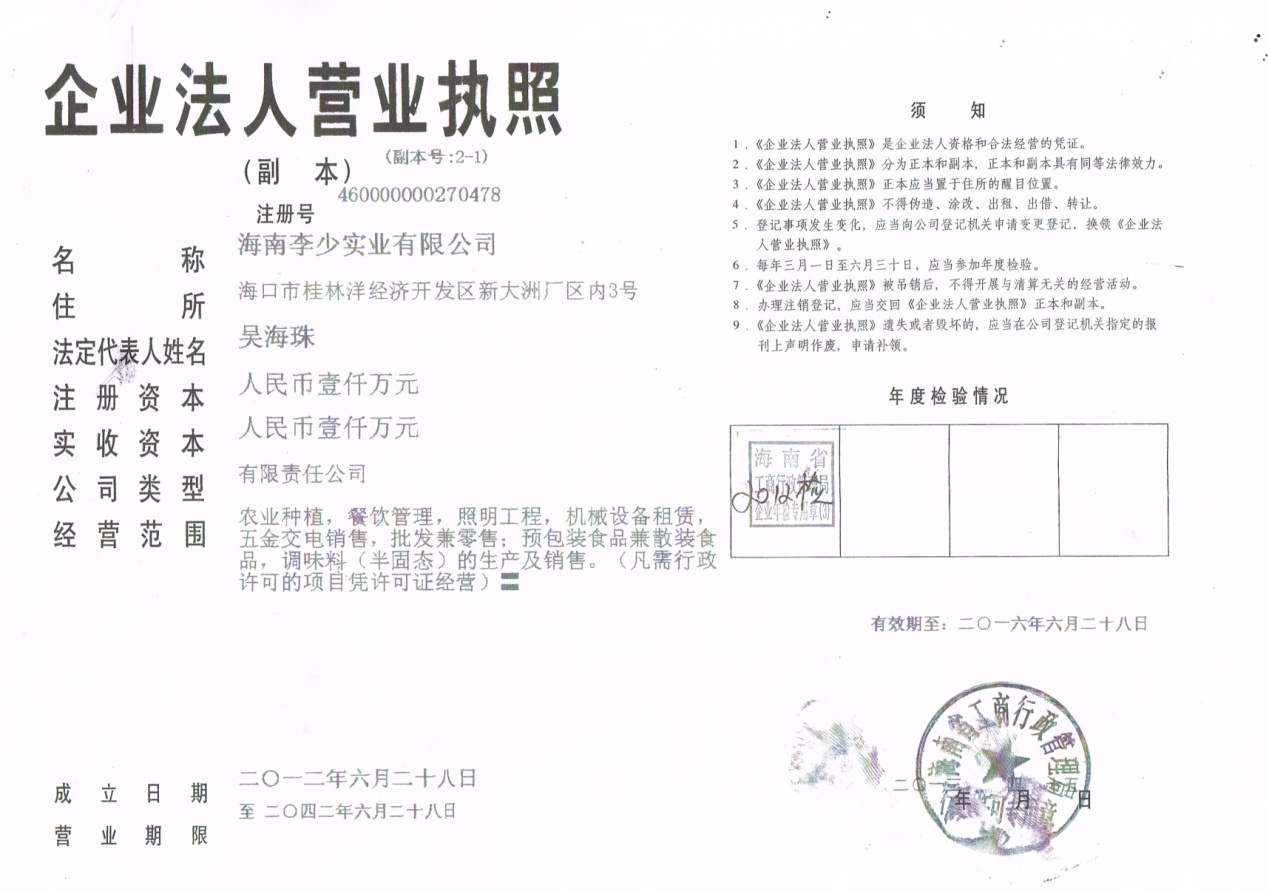 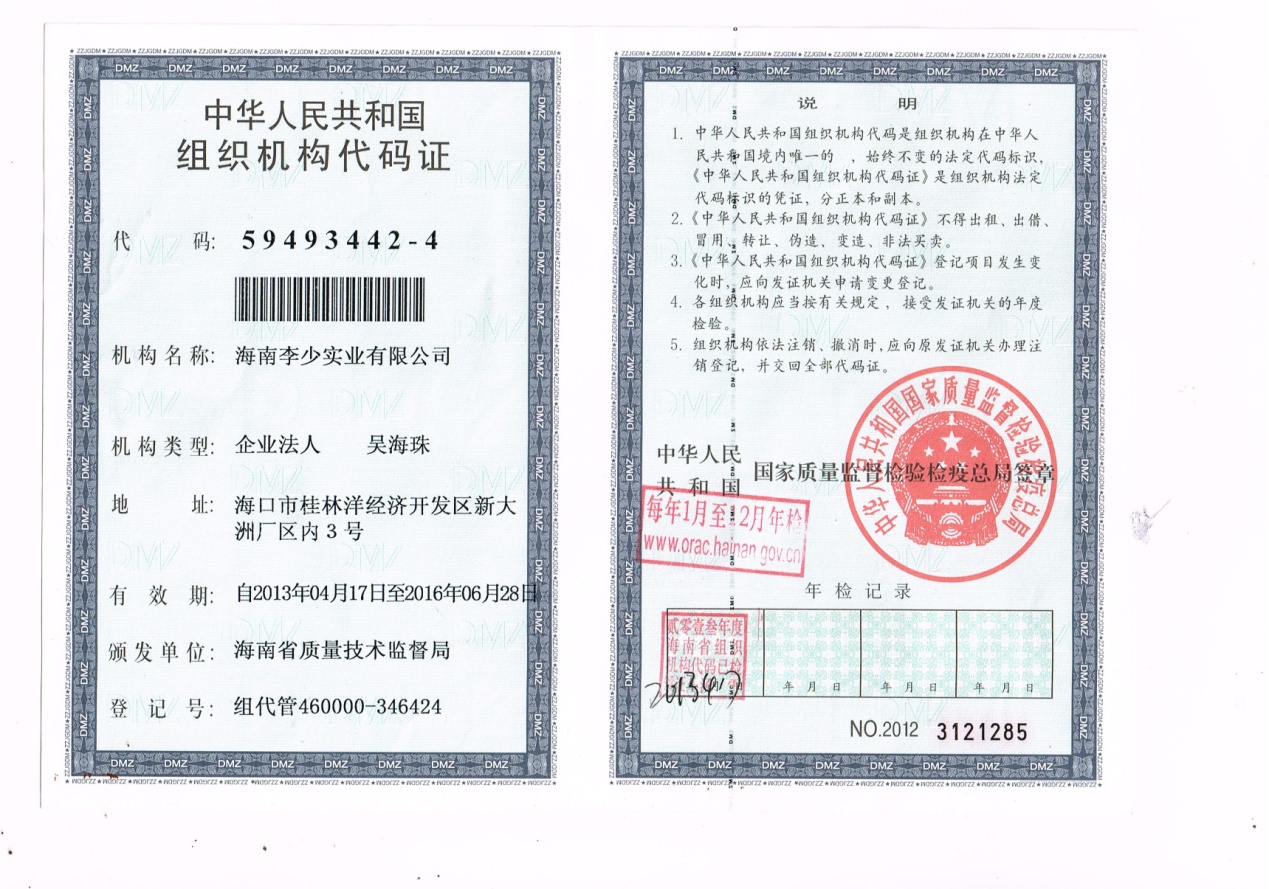 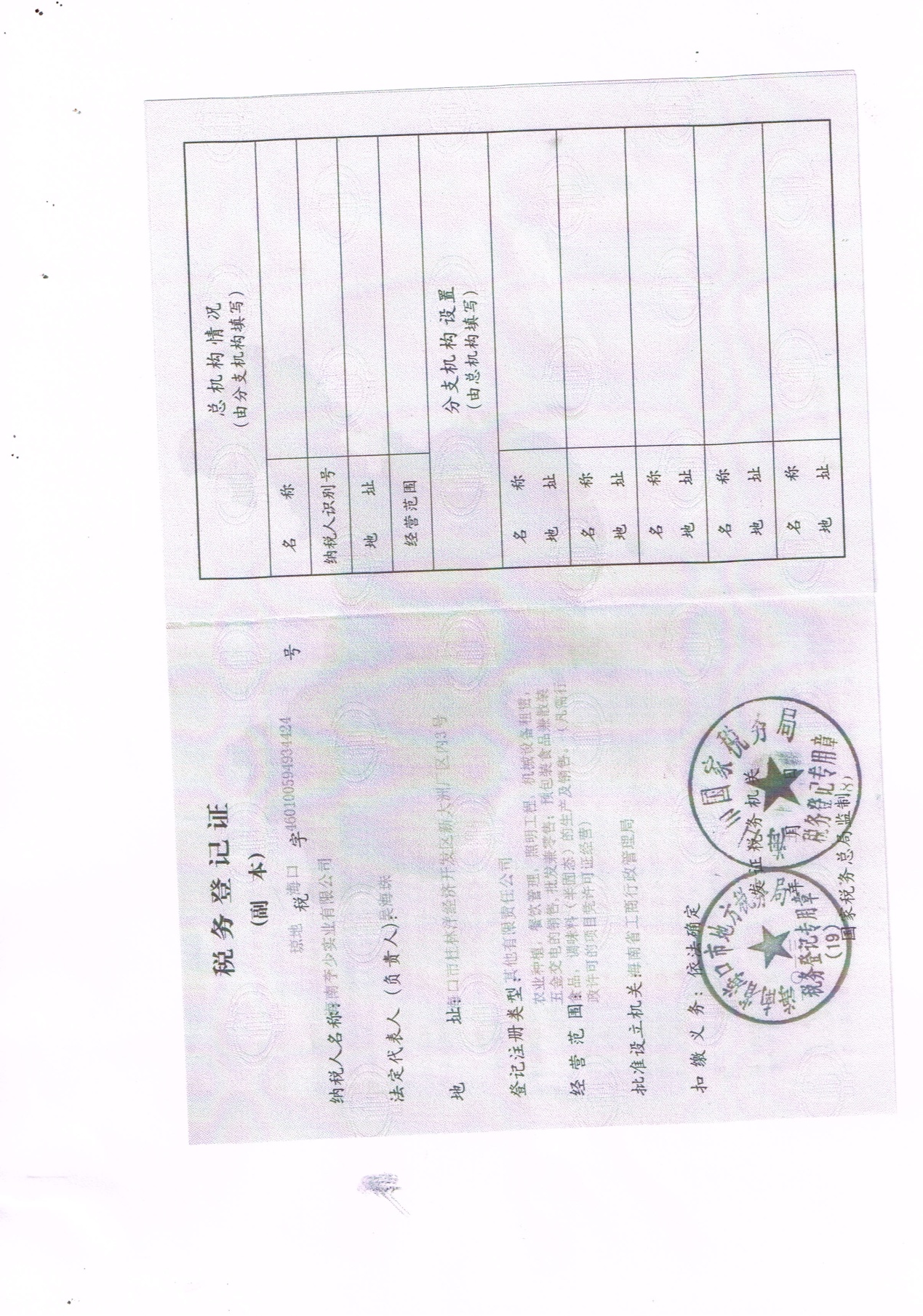 